Directorio de Agencias de PRDirectorio de Municipios de PRDirectorio de Agencias Federales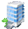 Oficina CentralDirección PostalTeléfonos / FaxHorario de ServicioAvenida Ponce de León 105, Pda 27, Esquina Calle Pepe DíazHato ReyPO Box 366069San Juan, PR00936-6069Tel: (787-754-3030Tel Audio Impedido: No Disponible Fax: (787) 751-6768Lunes a viernes 7:45am – 4:15pmEjecutivo:Lcda. Yesmín Valdivieso Galib Cerca de:Banco Popular en Hato reyWeb:http://www.ocpr.gov.pr Sombrilla:Rama Legislativa Mapa:Ruta AMA:A3, B15, B16, B22, M2Parada TU:Hato Rey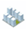 Oficinas de Servicio a través de Puerto RicoOficinas de Servicio a través de Puerto RicoOficinas de Servicio a través de Puerto RicoOficinas de Servicio a través de Puerto RicoDirección Física Dirección PostalTeléfonos / Fax Horario de ServicioN/A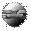 Otros Enlaces